Сумська міська радаВиконавчий комітетРІШЕННЯЗ метою забезпечення санітарної очистки міста та встановлення єдиних підходів до показників нормування надання послуг з вивезення великогабаритних та ремонтних побутових відходів для житлових будинків 
м. Суми, враховуючи звіт ТОВ «Український науково-дослідний інститут з розробки та впровадження комунальних програм та проектів» про виконання науково-дослідної роботи за темою «Визначення норм надання послуг з вивезення великогабаритних та ремонтних побутових відходів для житлових будинків м. Суми», лист ТОВ «А-МУССОН» від 09.01.2018 № 10, відповідно до Закону України «Про відходи», Постанови Кабінету Міністрів України від 10.12.2008 № 1070 «Про затвердження Правил надання послуг з вивезення побутових відходів», керуючись частиною першою статті 52 Закону України «Про місцеве самоврядування в Україні»,  виконавчий комітет Сумської міської радиВИРІШИВ:1. Внести зміни до рішення  виконавчого комітету Сумської міської ради від 19.11.2013 №591 «Про затвердження норм надання послуг з вивезення твердих побутових відходів в місті Суми»(зі змінами), виклавши пункти рішення  наступного змісту: 1. Затвердити норми надання послуг для:багатоквартирних житлових будинків з наявністю усіх видів благоустрою:з вивезення твердих побутових відходів – 2,27 м3/ рік на одну людину;великогабаритних відходів – 0,23 м3/ рік на одну людину; ремонтних відходів – 0,078 м3/ рік на одну людину;одноквартирних будинків з наявністю усіх видів благоустрою:з вивезення твердих побутових відходів – 1,92 м3/ рік на одну людину; великогабаритних відходів – 0,23 м3/ рік на одну людину; ремонтних відходів – 0,078 м3/ рік на одну людину.»2. Департаменту інфраструктури СМР до 01.05.2018 року ініціювати укладання додаткової угоди до договору комунального замовлення на надання послуг з організації збирання, вивезення, утилізації твердих побутових, великогабаритних та ремонтних відходів, що утворюються на території міста Суми в частині надання послуг з вивезення великогабаритних та ремонтних відходів 2 рази у тиждень.3. Департаменту інфраструктури СМР провести роботу з головами квартальних комітетів приватного сектору з питань узгодження місць складування ремонтних та великогабаритних відходів та надати пропозиції міському голові до 01.06.2018 року.4. Рішення вступає в силу з моменту його оприлюднення. 5. Організацію виконання цього рішення покласти на заступника міського голови з питань діяльності виконавчих органів ради Журбу О.І.Міський голова 									О.М. ЛисенкоОлійник О. С. Надіслати: Яременко Г. І., Олійник О.С., Міхеєнко Р.В.Рішення доопрацьоване і вичитано, текст відповідає оригіналу прийнятого рішення та вимогам статей 6 – 9 Закону України «Про доступ до публічної інформації» та Закону України «Про захист персональних даних».       Проект рішення виконавчого комітету Сумської міської ради «Про внесення змін до рішення виконавчого комітету Сумської міської ради від 19.11.2013 №591 «Про затвердження норм надання послуг з вивезення твердих побутових відходів в місті Суми» (зі змінами) був завізований:Директор ТОВ «А-МУССОН»                                                  О.С. Олійник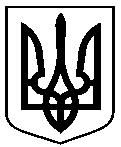 .від   18.04.2018  №   208Про внесення змін до рішення виконавчого комітету Сумської міської радивід 19.11.2013 №591 «Про затвердження норм надання послуг з вивезення твердих побутових відходів в місті Суми» (зі змінами)	Посада        Прізвище та ініціали осіб, які завізували проект рішення виконавчого комітету